РКАСЬКА      МІСЬКА РАДА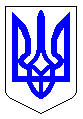 ЧЕРКАСЬКА МІСЬКА РАДАВИКОНАВЧИЙ КОМІТЕТРІШЕННЯВід 20.12.2016 № 1742Про проект рішення Черкаськоїміської ради «Про затвердженняпрограми розвитку міськогоелектротранспорту у м. Черкасина 2017-2020 роки»Відповідно до п. 22 статті 26 Закону України «Про місцеве самоврядування в Україні», розглянувши пропозиції департаменту житлово-комунального комплексу, виконавчий комітет Черкаської міської радиВИРІШИВ:Погодити, подати на розгляд та затвердження Черкаської міської ради проект рішення «Про затвердження програми розвитку міського електротранспорту у м. Черкаси на 2017-2020 роки».Контроль за виконанням рішення покласти на директора департаменту житлово-комунального комплексу Яценка О.О.Міський голова 								А.В. БондаренкоДодатокЗАТВЕРДЖЕНОрішення Черкаської міської радивід                   №П Р О Г Р А М Арозвитку міського електротранспорту у м. Черкасина 2017-2020 рокиСТРУКТУРА ПРОГРАМИ1. Загальні положення та поняття2. Загальна частина3. Мета і основні завдання Програми4. Шляхи розв’язання проблеми5. Очікувані результати 6. Обсяги та джерела фінансування Програми7.  Контроль за виконанням ПрограмиДодатки1. Загальні положення та поняттяЗа основу розроблення цієї Програми використано закони України «Про транспорт»,  «Про міський електричний транспорт», «Про благоустрій населених пунктів», Державна програма розвитку міського електричного транспорту на 2007-2017 роки, затверджена Постановою Кабінету Міністрів України від 24 липня 2013 року № 601, та інші законодавчі, підзаконні та нормативно-методологічні акти.У Програмі застосовуються наступні терміни та поняття:1) Діяльність у сфері міського електричного транспорту – здійснення комплексу робіт і заходів, пов'язаних з підготовкою, організацією та наданням транспортних послуг тролейбусами;2) Замовники транспортних послуг (замовники) – місцеві органи виконавчої влади, органи місцевого самоврядування та/або уповноважені ним юридичні особи, які замовляють транспортні послуги;3) Маршрут (лінія) – напрямок руху тролейбуса за встановленим розкладом між визначеними та відповідно обладнаними пунктами на зупинках;4) Міський електричний транспорт – складова частина єдиної транспортної системи, призначена для перевезення громадян тролейбусами по маршрутах (лініях) відповідно до вимог життєзабезпечення населених пунктів;5) Об'єкти міського електричного транспорту – рухомий склад, контактні мережі, тягові підстанції, а також споруди, призначені для забезпечення надання транспортних послуг;6) Пасажир – фізична особа, яка користується транспортним засобом, перебуваючи в ньому, але не причетна до керування ним;7) Одиниця транспортної роботи – пробіг однієї одиниці рухомого складу міського електричного транспорту з пасажирами на відстань в один кілометр (тролейбусо-кілометр);  8) Перевізник – юридична особа, яка в установленому законодавством порядку надає транспортні послуги, здійсняючи експлуатацію та утримання об'єктів міського електричного транспорту;9) Рухомий склад – тролейбуси;10) Тариф – вартісна величина плати за разовий проїзд одного пасажира або перевезення одного місця багажу міським електричним транспортом у межах установленої відстані (зони) або строку;11) Транспортні послуги – перевезення пасажирів та їх багажу міським електричним транспортом, а також надання інших послуг, пов'язаних з таким перевезенням.2. Загальна частинаХарактеристика пасажирських перевезень електротранспортом (тролейбуси)Мережа тролейбусних маршрутів формувалась як визначальна у загальній мережі громадського транспорту міста. Тролейбусні маршрути охоплюють усі основні магістралі і забезпечують основні перевезення між районами міста. Пільгові перевезення тролейбусами забезпечуються на всіх міських маршрутах. Таблиця 1. План розміщення кількості тролейбусів на маршрутах міста Черкаси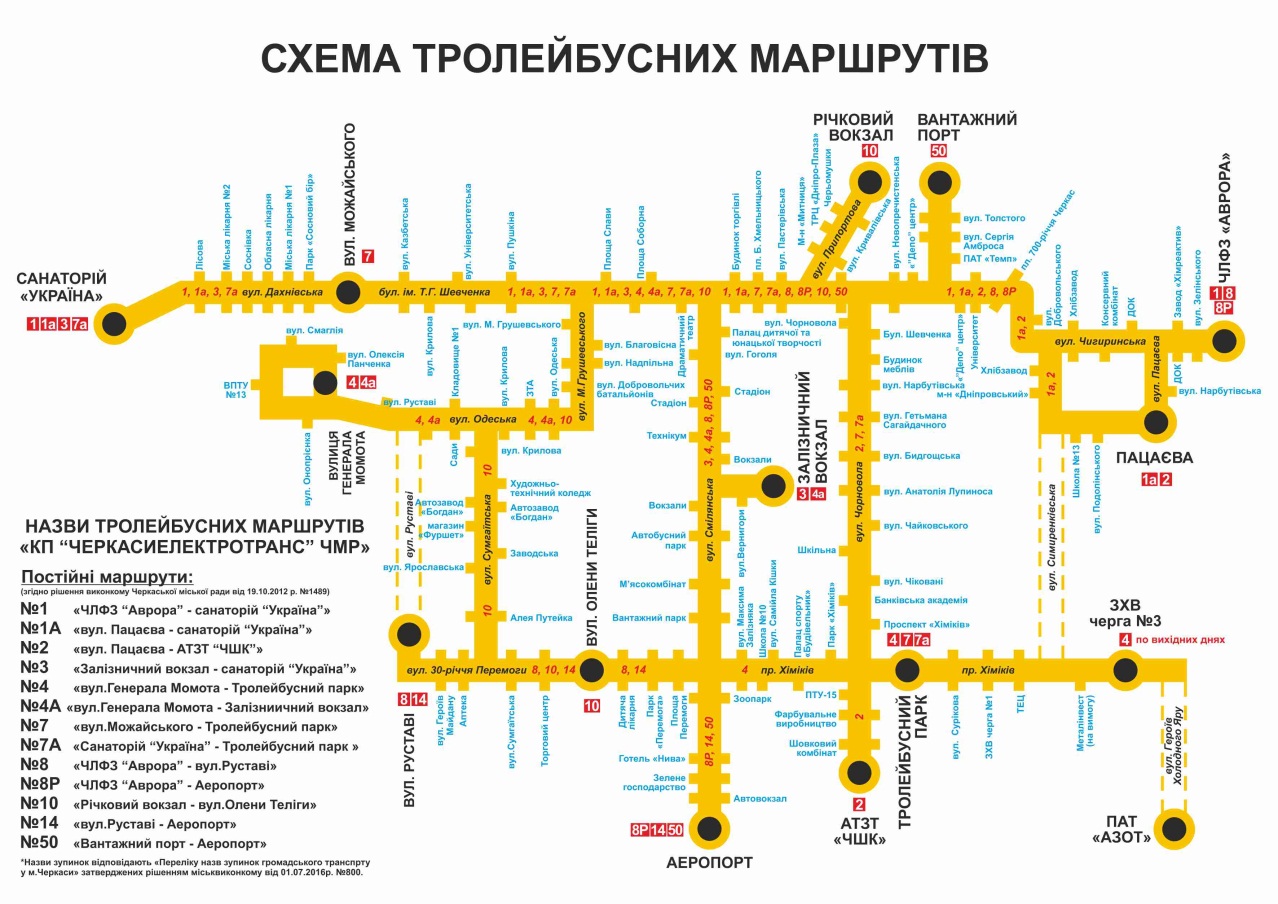 Підприємство  обслуговує   14     маршрутів, річний   пробіг електротранспорту на рік становить близько 2 млн. маш. км. Станом на 01.09.2016 року на балансі підприємства обліковується 100 тролейбусів, в тому числі пасажирських – 93, учбових – 4, спеціальних – 3. Середній вік пасажирських машин  складає 17,9 років. З 93 пасажирських тролейбусів, що перебувають на балансі підприємства, 72% відпрацювали свій нормативний ресурс експлуатації. 65 одиниць рухомого складу потребує капітального ремонту. В незадовільному  технічному стані знаходиться контактна мережа, яку почали капітально оновлювати (із 127,22 км контактної мережі у два проводи, що експлуатується на підприємстві підлягає заміні 31,15 км).  Тягові підстанції, на яких з часу введення в експлуатацію не проводились капремонти та модернізація.Тривалість експлуатації тягових підстанцій без модернізаціїВідповідно до висновків ДП КДРТІ МЕТ – 137 опор мають тріщини, у т.ч. терміново потребують заміни 38 опор,  а 37 ділянок контактної мережі не відповідають нормативним вимогам.В 2015 році розроблена проектно-кошторисна документація на капітальний ремонт контактної мережі м. Черкаси на загальну суму 7187,2 тис. грн. Освоєно коштів на закупівлю контактного дроту — 336,2 тис. грн.; на закупівлю елементів контактної мережі — 190,5 тис. грн., освоєно в 2016 році – 2157,3 тис. грн.Потребує оновлення і матеріально-технічна база. Для можливості експлуатації нових сучасних тролейбусів необхідно придбання нового обладнання.Сума доходів від платних перевезень у 2015 році склала – 7 514,2 тис. грн. і збільшилась проти  2014 року на 25,4 %, за 9 місяців 2016 року — 5561,3 тис. грн. і збільшилась проти  9 місяців 2015 року на 1,41 %.Порівняльна таблиця діяльності КП «Черкасиелектротранс» Черкаської міської ради» за період 2011 - 2016 р.р.В нашому місті збережена інфраструктура міського транспорту та існують умови для його розвитку. В той же час, протягом останнього десятиріччя в роботі міського електротранспорту намітилась тенденція до зменшення обсягів перевезень пасажирів і погіршення показників якості та безпеки їх транспортного обслуговування. Це спричинено значним фізичним зносом об'єктів міського електротранспорту, зокрема рухомого складу (понад 72 відсотки), нерівними умовами конкуренції комунального підприємства, а також відшкодуванням не в повному обсязі з державного бюджету вартості транспортних послуг, що надаються на безоплатній основі окремим категоріям громадян.Збитковість підприємства призвела  до унеможливлення  оновлення основних фондів та рухомого складу за власні кошти. Через недостатню фінансову забезпеченість підприємства ускладнюється своєчасне проведення ремонту тролейбусів, що негативно впливає на їх технічний стан. Прогресує старіння існуючого парку тролейбусів, а передбачені Державною програмою розвитку міського електричного транспорту на 2007-2017 роки, затвердженою Постановою Кабінету Міністрів України від 24 липня 2013 року № 601, бюджетні кошти  на закупку нових машин із державного бюджету не виділялися. Посилення  негативних тенденцій у сфері міського електротранспорту може створити  реальну загрозу щодо:— зниження рівня транспортної забезпеченості необхідної мобільності трудових ресурсів як фактора розвитку виробництва;— зменшення якості надання послуг з перевезення пасажирів соціально-незахищених верств населення;— підвищення рівня забруднення навколишнього середовища у місті, зростання насичення  загазованості;— перенасичення дорожньої мережі міста менш екологічними  транспортними засобами;— втрати робочих місць на комунальному підприємстві;— втрати місцевого бюджету та інших фондів відрахувань, що нараховуються та сплачуються комунальним підприємством за наслідками діяльності. 3. Мета і основні завдання програмиОсновним завданням розвитку міського електротранспорту є якісне забезпечення потреб населення міста у відповідних послугах. Розвиток нашого міста, як обласного центу, вимагає докорінного поліпшення роботи його міського транспорту.1. Основною метою програми є реалізація на території міста Черкаси засад державної політики у сфері міського електротранспорту, підвищення ефективності і надійності функціонування електротранспорту, відповідно до встановлених нормативів і стандартів, а саме: 1.1. Створення належних умов для надання населенню високоякісних послуг з перевезення міським електротранспортом;1.2. Пріоритетний розвиток міського електротранспорту, забезпечення сталого функціонування і динамічного його розвитку;1.3. Збільшення питомої  ваги електротранспорту у міських пасажирських перевезеннях з метою зниження рівня забруднення навколишнього середовища міста;1.4. Оновлення рухомого складу;1.5. Оновлення основних фондів, зниження енергоспоживання, зменшення викидів парникових газів;1.6. Заміна фізично-зношеного обладнання та підвищення технічного рівня експлуатації існуючого обладнання;1.7. Впровадження електронних систем, диспетчерського управління та обліку перевезених пасажирів.2. Для досягнення визначеної Програмою мети передбачається реалізація таких завдань:2.1. Впровадження електронних систем, диспетчерського управління та обліку перевезених пасажирів;2.2. Впровадження сучасних технологій, розвиток та покращення роботи комунального підприємства;2.3. Підготовка кадрів – водіїв тролейбусів спільно з фондом зайнятості м. Черкаси;2.4. Забезпечення беззбиткового функціонування підприємства міського електричного транспорту.4. Шляхи розв’язання проблеми.Основними напрямами  виконання програми є:   1. Організація ефективного управління міським електротранспортом та використання його майнового комплексу, а саме:1.1. Удосконалення управління міським електротранспортом;	1.2. Укладання  договору  про   організацію  надання  транспортних  послуг  між
замовником послуг з перевезень пасажирів та підприємством;1.3. Комплексний розвиток маршрутної мережі громадського транспорту;1.4. Виключення невиправданого дублювання різних видів транспорту на маршрутах;  1.5. Ефективне використання та розвиток ремонтної інфраструктури підприємства;1.6. Належне утримання рухомого складу;	
                      1.7. Забезпечення безпеки руху та покращення якості транспортних послуг.2. Забезпечення беззбиткового функціонування підприємства, а саме:2.1.	Вирішення питання щодо повного відшкодування з державного та міського бюджету витрат підприємства від пільгових перевезень окремих категорій громадян, встановлених чинним законодавством або рішеннями міської ради в тій частині, які відносяться до повноважень державних та органів місцевого самоврядування;2.2.	Створення    умов    для    рівноцінної    конкуренції    на    ринку    міських
пасажироперевезень;2.3.	Збільшення власних доходів підприємства шляхом підвищення ефективності збору
плати за проїзд, залучення додаткових надходжень, у т. ч. від оренди приміщень, розміщення
реклами;2.4.	Скорочення витрат на експлуатаційну діяльність, у тому числі за рахунок
підвищення     якості     технічного     обслуговування     і     ремонту     об'єктів     міського
електротранспорту,   впровадження   заходів   з   енергозбереження,   оптимізації   обсягів
транспортної роботи;2.5.	Забезпечення своєчасного відшкодування  втрат з незалежних від підприємства
причин (стихійне лихо, проведення загальноміських заходів, ремонт доріг, припинення
постачання електроенергії, складні дорожньо-погодні умови тощо) у відповідності з актами,
які складаються перевізником і затверджуються замовником.3.	Технічне переоснащення міського електротранспорту, а саме:3.1. Відновлення технічного ресурсу та модернізації існуючого парку рухомого складу
міського електротранспорту із застосуванням енергозберігаючого електричного обладнання,
впровадження в виробництво сучасних технологій та обладнання;Скорочення неефективних робочих місць або оптимізація штатів підприємства;3.3. Придбання нового рухомого складу.4. Нормативно - правове і науково - технічне забезпечення функціонування та розвитку
міського електротранспорту структурними підрозділами міської ради сумісно з
підприємством, а саме:	Підготовка та подання в установленому порядку пропозицій щодо внесення змін до нормативно — правових актів, що стосуються діяльності електротранспорту;Розроблення нових місцевих правових актів з питань міського електротранспорту;4.3.	Підготовка проектів угод про спільні дії органів міської ради, спрямовані на
вирішення загальних проблем питань функціонування та розвитку електротранспорту,
покращення якості перевезень тролейбусами;4.4. Використання нових технічних засобів та систем для збору плати за проїзд, обліку пасажирів, що користуються послугами з перевезень тролейбусами, насамперед пасажирів, які мають право на пільговий проїзд;4.5. Впровадження сучасних технологій для забезпечення технічного обслуговування із ремонту   об'єктів   міського   електротранспорту,   діагностування   їх технічного стану, відновлення технічного ресурсу;4.6.  Впровадження заходів енерго- та ресурсозбереження;4.7.  Забезпечення безпеки руху;4.8.  Контроль і керування рухом  в автоматичному режимі;4.9.  Впровадження системи автоматичної оплати проїзду та обліку пасажирів.5. Створення умов для пріоритетного розвитку електротранспорту, а саме:5.1.	Розроблення (уточнення) схем розвитку електротранспорту та схем організації руху з урахуванням результатів вивчення пасажиропотоків;5.2.	Встановлення   квоти   з   пасажироперевезень   міським   електротранспортом, поступове її збільшення у загальному обсязі міських пасажироперевезень;5.3.	Удосконалення координації роботи, пов'язаної з функціонуванням міського
електротранспорту та інших видів транспорту;5.4. Вивчення громадської думки, проведення інформаційно-освітніх компаній та залучення громадськості для прийняття рішень стосовно підвищення рівня і якості транспортних послуг, необхідності реконструкції та будівництва об’єктів електротранспорту;5.5. Удосконалення і розвиток інфраструктури електротранспорту.5. Очікувані результати В   результаті виконання заходів Програми розвитку міського електротранспорту очікується:1. Доступність транспортних послуг для всіх верств населення;2. Задоволення потреб населення в перевезеннях з дотриманням нормативних витратчасу  на   проїзд,   інтервалів  руху,   норм   наповнення   та   обґрунтованих   коефіцієнтів використання рухомого складу;3. Упорядкування конкуренції на ринку міських пасажироперевезень, виключення дублювання   маршрутів   різними   транспортними  засобами,   розроблення     виважених графіків руху транспортних засобів;4.Оновлення рухомого складу шляхом придбання нових тролейбусів вітчизняного виробництва за рахунок коштів державного, міського бюджетів; 5. Забезпечення   зростання   загальної   кількості   рухомого   складу,   протяжності тролейбусних ліній та обсягів пасажироперевезень;6. Запровадження соціальних норм обслуговування пасажирів міським електричним транспортом, забезпечення і дотримання підприємством нормативних показників якості транспортних послуг.Очікувані результати від виконання заходів програми розвитку міського електротранспорту м. Черкас на 2017-2020 р.р.Результативні показники виконання Програми розвитку міського електротранспорту в                    м. Черкаси на 2017-2020 р.р. додаються в Додатку 2.6. Обсяги та джерела фінансування Програми.Джерелом фінансування заходів, передбачених цією Програмою, можуть бути кошти загального та спеціального фондів (в тому числі бюджету розвитку), міського бюджету, кошти Державного бюджету України, інших місцевих бюджетів у вигляді цільових та інших трансфертів, власні кошти підприємства-перевізника, що надає транспортні послуги, здійснюючи експлуатацію та утримання об'єктів міського електричного транспорту.Фінансування програми за рахунок міського бюджету здійснюється відповідно до кодів програмної класифікації, встановлених рішенням про міський бюджет на відповідний період.Відповідальним виконавцем - головним розпорядником коштів по виконанню заходів Програми є департамент житлово-комунального комплексу міської ради	Орієнтовний перелік заходів  фінансового забезпечення виконання Програми наведено в Додатку 1.7.  Контроль за виконанням  програми.Виконання цієї програми забезпечується учасниками Програми. Координація діяльності щодо виконання заходів програми покладена на департамент ЖКК Черкаської міської  ради. 1. Основними функціями управління транспорту департаменту ЖКК в частині виконання заходів програми та контролю є:1.1. координація виконання заходів програми;1.2. організація моніторингу реалізації заходів програми;1.3. аналіз виконання програмних заходів;у разі необхідності, підготовка пропозицій та їх обґрунтування стосовно внесення змін і доповнень до програми. Департамент житлово-комунального комплексу Черкаської міської ради розробляє та протягом 45 днів після набрання чинності рішенням міської ради про місцевий бюджет на відповідний рік затверджує спільно з місцевим фінансовим органом (департаментом фінансової політики) паспорт відповідної бюджетної програми.	За результатами аналізу виконання програмних заходів з урахуванням загальної соціально-економічної ситуації в місті та змін зовнішніх умов, що можуть мати місце в ході реалізації програми, допускається коригування заходів програми. Впродовж терміну виконання програми можуть вноситися зміни і доповнення з метою дотримання диференційованого підходу до виконання основних заходів.	Інформування міської ради щодо виконання заходів програми відбувається щорічно та по завершенню строку дії програми.Крім того, департамент житлово-комунального комплексу щороку не пізніше 1 лютого подає звіт про стан виконання Програми за попередній рік, що публікується на сайті міської ради, та вносить на розгляд сесії міської ради погоджені рішенням виконавчого комітету міської ради пропозиції щодо коригування завдань Програми.         															 Додаток 1	                                                                                                                                           до Програми розвитку міського                                                                                                                                                                               електричного транспорту м. Черкаси                                                                                                                                                                                                   на 2017 – 2020 рокиПерелік заходів  міської Програми  розвитку міського електричного транспорту м. Черкаси на 2017-2020 роки												                                  Додаток 2	                                                                                                                                           до Програми розвитку міського                                                                                                                                                                               електричного транспорту м. Черкаси                                                                                                                                                                                                   на 2017 – 2020 рокиРезультативні показникивиконання Програми розвитку міського електротранспорту в м. Черкаси             на 2017 - 2020рокиДовідкова інформаціяПроект рішенняПроект рішення№№ЧЕРКАСЬКА МІСЬКА РАДАЧЕРКАСЬКА МІСЬКА РАДАЧЕРКАСЬКА МІСЬКА РАДАЧЕРКАСЬКА МІСЬКА РАДАЧЕРКАСЬКА МІСЬКА РАДА<Про затвердження програми розвитку міського електротранспорту у м. Черкаси на 2017-2020 роки  Про затвердження програми розвитку міського електротранспорту у м. Черкаси на 2017-2020 роки  Про затвердження програми розвитку міського електротранспорту у м. Черкаси на 2017-2020 роки  Про затвердження програми розвитку міського електротранспорту у м. Черкаси на 2017-2020 роки  >Відповідно до п.22 статті 26 Закону України «Про місцеве самоврядування в Україні», розглянувши пропозиції департаменту житлово-комунального комплексу, Черкаська міська радаВИРІШИЛА:1. Затвердити Програму розвитку міського електротранспорту у м. Черкаси на 2017-2020 роки.2. Рішення міської ради від 31.03.2016 № 2-472 «Про затвердження Програму розвитку міського електротранспорту в місті Черкаси на 2016 рік» вважати таким, що втратило чинність.3. Контроль за виконанням рішення покласти на заступника міського голови з питань діяльності виконавчих органів ради Сотуленка Р.Б., постійну комісію з питань житлово-комунального господарства, промисловості, транспорту, зв’язку,  підприємництва, екології та охорони навколишнього середовища (Кіта І.М.).Відповідно до п.22 статті 26 Закону України «Про місцеве самоврядування в Україні», розглянувши пропозиції департаменту житлово-комунального комплексу, Черкаська міська радаВИРІШИЛА:1. Затвердити Програму розвитку міського електротранспорту у м. Черкаси на 2017-2020 роки.2. Рішення міської ради від 31.03.2016 № 2-472 «Про затвердження Програму розвитку міського електротранспорту в місті Черкаси на 2016 рік» вважати таким, що втратило чинність.3. Контроль за виконанням рішення покласти на заступника міського голови з питань діяльності виконавчих органів ради Сотуленка Р.Б., постійну комісію з питань житлово-комунального господарства, промисловості, транспорту, зв’язку,  підприємництва, екології та охорони навколишнього середовища (Кіта І.М.).Відповідно до п.22 статті 26 Закону України «Про місцеве самоврядування в Україні», розглянувши пропозиції департаменту житлово-комунального комплексу, Черкаська міська радаВИРІШИЛА:1. Затвердити Програму розвитку міського електротранспорту у м. Черкаси на 2017-2020 роки.2. Рішення міської ради від 31.03.2016 № 2-472 «Про затвердження Програму розвитку міського електротранспорту в місті Черкаси на 2016 рік» вважати таким, що втратило чинність.3. Контроль за виконанням рішення покласти на заступника міського голови з питань діяльності виконавчих органів ради Сотуленка Р.Б., постійну комісію з питань житлово-комунального господарства, промисловості, транспорту, зв’язку,  підприємництва, екології та охорони навколишнього середовища (Кіта І.М.).Відповідно до п.22 статті 26 Закону України «Про місцеве самоврядування в Україні», розглянувши пропозиції департаменту житлово-комунального комплексу, Черкаська міська радаВИРІШИЛА:1. Затвердити Програму розвитку міського електротранспорту у м. Черкаси на 2017-2020 роки.2. Рішення міської ради від 31.03.2016 № 2-472 «Про затвердження Програму розвитку міського електротранспорту в місті Черкаси на 2016 рік» вважати таким, що втратило чинність.3. Контроль за виконанням рішення покласти на заступника міського голови з питань діяльності виконавчих органів ради Сотуленка Р.Б., постійну комісію з питань житлово-комунального господарства, промисловості, транспорту, зв’язку,  підприємництва, екології та охорони навколишнього середовища (Кіта І.М.).Відповідно до п.22 статті 26 Закону України «Про місцеве самоврядування в Україні», розглянувши пропозиції департаменту житлово-комунального комплексу, Черкаська міська радаВИРІШИЛА:1. Затвердити Програму розвитку міського електротранспорту у м. Черкаси на 2017-2020 роки.2. Рішення міської ради від 31.03.2016 № 2-472 «Про затвердження Програму розвитку міського електротранспорту в місті Черкаси на 2016 рік» вважати таким, що втратило чинність.3. Контроль за виконанням рішення покласти на заступника міського голови з питань діяльності виконавчих органів ради Сотуленка Р.Б., постійну комісію з питань житлово-комунального господарства, промисловості, транспорту, зв’язку,  підприємництва, екології та охорони навколишнього середовища (Кіта І.М.).Відповідно до п.22 статті 26 Закону України «Про місцеве самоврядування в Україні», розглянувши пропозиції департаменту житлово-комунального комплексу, Черкаська міська радаВИРІШИЛА:1. Затвердити Програму розвитку міського електротранспорту у м. Черкаси на 2017-2020 роки.2. Рішення міської ради від 31.03.2016 № 2-472 «Про затвердження Програму розвитку міського електротранспорту в місті Черкаси на 2016 рік» вважати таким, що втратило чинність.3. Контроль за виконанням рішення покласти на заступника міського голови з питань діяльності виконавчих органів ради Сотуленка Р.Б., постійну комісію з питань житлово-комунального господарства, промисловості, транспорту, зв’язку,  підприємництва, екології та охорони навколишнього середовища (Кіта І.М.).Відповідно до п.22 статті 26 Закону України «Про місцеве самоврядування в Україні», розглянувши пропозиції департаменту житлово-комунального комплексу, Черкаська міська радаВИРІШИЛА:1. Затвердити Програму розвитку міського електротранспорту у м. Черкаси на 2017-2020 роки.2. Рішення міської ради від 31.03.2016 № 2-472 «Про затвердження Програму розвитку міського електротранспорту в місті Черкаси на 2016 рік» вважати таким, що втратило чинність.3. Контроль за виконанням рішення покласти на заступника міського голови з питань діяльності виконавчих органів ради Сотуленка Р.Б., постійну комісію з питань житлово-комунального господарства, промисловості, транспорту, зв’язку,  підприємництва, екології та охорони навколишнього середовища (Кіта І.М.).Відповідно до п.22 статті 26 Закону України «Про місцеве самоврядування в Україні», розглянувши пропозиції департаменту житлово-комунального комплексу, Черкаська міська радаВИРІШИЛА:1. Затвердити Програму розвитку міського електротранспорту у м. Черкаси на 2017-2020 роки.2. Рішення міської ради від 31.03.2016 № 2-472 «Про затвердження Програму розвитку міського електротранспорту в місті Черкаси на 2016 рік» вважати таким, що втратило чинність.3. Контроль за виконанням рішення покласти на заступника міського голови з питань діяльності виконавчих органів ради Сотуленка Р.Б., постійну комісію з питань житлово-комунального господарства, промисловості, транспорту, зв’язку,  підприємництва, екології та охорони навколишнього середовища (Кіта І.М.).Відповідно до п.22 статті 26 Закону України «Про місцеве самоврядування в Україні», розглянувши пропозиції департаменту житлово-комунального комплексу, Черкаська міська радаВИРІШИЛА:1. Затвердити Програму розвитку міського електротранспорту у м. Черкаси на 2017-2020 роки.2. Рішення міської ради від 31.03.2016 № 2-472 «Про затвердження Програму розвитку міського електротранспорту в місті Черкаси на 2016 рік» вважати таким, що втратило чинність.3. Контроль за виконанням рішення покласти на заступника міського голови з питань діяльності виконавчих органів ради Сотуленка Р.Б., постійну комісію з питань житлово-комунального господарства, промисловості, транспорту, зв’язку,  підприємництва, екології та охорони навколишнього середовища (Кіта І.М.).Міський головаМіський головаМіський головаВ.А. БондаренкоВ.А. Бондаренко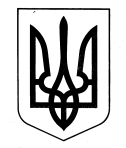 УКРАЇНАЧЕРКАСЬКА МІСЬКА РАДАДЕПАРТАМЕНТ ЖИТЛОВО-КОМУНАЛЬНОГО КОМПЛЕКСУ18000, м. Черкаси, вул. Б. Вишневецького,36. тел. 36-11-35; 36-11-37Депутатам Черкаської міської радиПояснювальна записка до проекту рішення: «Про затвердження програми розвитку міського                                                електротранспорту у м. Черкаси на 2017-2020 роки» У зв’язку із закінченням строку дії Програми розвитку міського електротранспорту в м. Черкаси на 2016 рік здійснено розроблення нової Програми розвитку міського електротранспорту у м. Черкаси на 2017-2020 роки згідно із Законами України “Про транспорт”, “Про міський електричний транспорт”, “Про джерела фінансування дорожнього господарства України”, “Про благоустрій населених пунктів”, відповідно до Державної програми розвитку міського електричного транспорту на 2007-2017 роки, затвердженої Постановою Кабінету Міністрів України від 24 липня 2013 року № 601, та інших законодавчих, підзаконних та нормативно-методологічних актів, пропонується відповідний проект рішення.Прошу розглянути та підтримати на сесії міської ради проект рішення “Про затвердження Програми розвитку міського електротранспорту у м. Черкаси на 2017-2020 роки“.УКРАЇНАЧЕРКАСЬКА МІСЬКА РАДАДЕПАРТАМЕНТ ЖИТЛОВО-КОМУНАЛЬНОГО КОМПЛЕКСУ18000, м. Черкаси, вул. Б. Вишневецького,36. тел. 36-11-35; 36-11-37Депутатам Черкаської міської радиПояснювальна записка до проекту рішення: «Про затвердження програми розвитку міського                                                електротранспорту у м. Черкаси на 2017-2020 роки» У зв’язку із закінченням строку дії Програми розвитку міського електротранспорту в м. Черкаси на 2016 рік здійснено розроблення нової Програми розвитку міського електротранспорту у м. Черкаси на 2017-2020 роки згідно із Законами України “Про транспорт”, “Про міський електричний транспорт”, “Про джерела фінансування дорожнього господарства України”, “Про благоустрій населених пунктів”, відповідно до Державної програми розвитку міського електричного транспорту на 2007-2017 роки, затвердженої Постановою Кабінету Міністрів України від 24 липня 2013 року № 601, та інших законодавчих, підзаконних та нормативно-методологічних актів, пропонується відповідний проект рішення.Прошу розглянути та підтримати на сесії міської ради проект рішення “Про затвердження Програми розвитку міського електротранспорту у м. Черкаси на 2017-2020 роки“.УКРАЇНАЧЕРКАСЬКА МІСЬКА РАДАДЕПАРТАМЕНТ ЖИТЛОВО-КОМУНАЛЬНОГО КОМПЛЕКСУ18000, м. Черкаси, вул. Б. Вишневецького,36. тел. 36-11-35; 36-11-37Депутатам Черкаської міської радиПояснювальна записка до проекту рішення: «Про затвердження програми розвитку міського                                                електротранспорту у м. Черкаси на 2017-2020 роки» У зв’язку із закінченням строку дії Програми розвитку міського електротранспорту в м. Черкаси на 2016 рік здійснено розроблення нової Програми розвитку міського електротранспорту у м. Черкаси на 2017-2020 роки згідно із Законами України “Про транспорт”, “Про міський електричний транспорт”, “Про джерела фінансування дорожнього господарства України”, “Про благоустрій населених пунктів”, відповідно до Державної програми розвитку міського електричного транспорту на 2007-2017 роки, затвердженої Постановою Кабінету Міністрів України від 24 липня 2013 року № 601, та інших законодавчих, підзаконних та нормативно-методологічних актів, пропонується відповідний проект рішення.Прошу розглянути та підтримати на сесії міської ради проект рішення “Про затвердження Програми розвитку міського електротранспорту у м. Черкаси на 2017-2020 роки“.УКРАЇНАЧЕРКАСЬКА МІСЬКА РАДАДЕПАРТАМЕНТ ЖИТЛОВО-КОМУНАЛЬНОГО КОМПЛЕКСУ18000, м. Черкаси, вул. Б. Вишневецького,36. тел. 36-11-35; 36-11-37Депутатам Черкаської міської радиПояснювальна записка до проекту рішення: «Про затвердження програми розвитку міського                                                електротранспорту у м. Черкаси на 2017-2020 роки» У зв’язку із закінченням строку дії Програми розвитку міського електротранспорту в м. Черкаси на 2016 рік здійснено розроблення нової Програми розвитку міського електротранспорту у м. Черкаси на 2017-2020 роки згідно із Законами України “Про транспорт”, “Про міський електричний транспорт”, “Про джерела фінансування дорожнього господарства України”, “Про благоустрій населених пунктів”, відповідно до Державної програми розвитку міського електричного транспорту на 2007-2017 роки, затвердженої Постановою Кабінету Міністрів України від 24 липня 2013 року № 601, та інших законодавчих, підзаконних та нормативно-методологічних актів, пропонується відповідний проект рішення.Прошу розглянути та підтримати на сесії міської ради проект рішення “Про затвердження Програми розвитку міського електротранспорту у м. Черкаси на 2017-2020 роки“.УКРАЇНАЧЕРКАСЬКА МІСЬКА РАДАДЕПАРТАМЕНТ ЖИТЛОВО-КОМУНАЛЬНОГО КОМПЛЕКСУ18000, м. Черкаси, вул. Б. Вишневецького,36. тел. 36-11-35; 36-11-37Депутатам Черкаської міської радиПояснювальна записка до проекту рішення: «Про затвердження програми розвитку міського                                                електротранспорту у м. Черкаси на 2017-2020 роки» У зв’язку із закінченням строку дії Програми розвитку міського електротранспорту в м. Черкаси на 2016 рік здійснено розроблення нової Програми розвитку міського електротранспорту у м. Черкаси на 2017-2020 роки згідно із Законами України “Про транспорт”, “Про міський електричний транспорт”, “Про джерела фінансування дорожнього господарства України”, “Про благоустрій населених пунктів”, відповідно до Державної програми розвитку міського електричного транспорту на 2007-2017 роки, затвердженої Постановою Кабінету Міністрів України від 24 липня 2013 року № 601, та інших законодавчих, підзаконних та нормативно-методологічних актів, пропонується відповідний проект рішення.Прошу розглянути та підтримати на сесії міської ради проект рішення “Про затвердження Програми розвитку міського електротранспорту у м. Черкаси на 2017-2020 роки“.УКРАЇНАЧЕРКАСЬКА МІСЬКА РАДАДЕПАРТАМЕНТ ЖИТЛОВО-КОМУНАЛЬНОГО КОМПЛЕКСУ18000, м. Черкаси, вул. Б. Вишневецького,36. тел. 36-11-35; 36-11-37Депутатам Черкаської міської радиПояснювальна записка до проекту рішення: «Про затвердження програми розвитку міського                                                електротранспорту у м. Черкаси на 2017-2020 роки» У зв’язку із закінченням строку дії Програми розвитку міського електротранспорту в м. Черкаси на 2016 рік здійснено розроблення нової Програми розвитку міського електротранспорту у м. Черкаси на 2017-2020 роки згідно із Законами України “Про транспорт”, “Про міський електричний транспорт”, “Про джерела фінансування дорожнього господарства України”, “Про благоустрій населених пунктів”, відповідно до Державної програми розвитку міського електричного транспорту на 2007-2017 роки, затвердженої Постановою Кабінету Міністрів України від 24 липня 2013 року № 601, та інших законодавчих, підзаконних та нормативно-методологічних актів, пропонується відповідний проект рішення.Прошу розглянути та підтримати на сесії міської ради проект рішення “Про затвердження Програми розвитку міського електротранспорту у м. Черкаси на 2017-2020 роки“.Директор департаменту ЖККО.О. ЯценкоЗагальна кількість тролейбусних маршрутів одиниць14Загальна протяжність тролейбусних маршрутів км127,22Загальна густота тролейбусних маршрутів км/кв.км1,82Загальна кількість машин на маршрутах одиниць43Загальна пасажиромісткість машин на маршрутах одиниць5700в т.ч. для сидіння одиниць1696Середня пасажиромісткість машин на маршрутах місць/машин132Середній вік машин, що здійснюють перевезення років17,9Кількість тролейбусних зупинок всьогоодиниць179в т.ч. облаштованих зупинковими спорудами одиниць154Вартість проїзду в тролейбусі грн.1,5НомерНайменування маршрутуУ робочі дніУ робочі дніУ вихідні дніУ вихідні дніНомерНайменування маршрутуКількість машинІнтервал руху, хвКількість машинІнтервал руху, хв1/1А«ЧЛФЗ Аврора» (вул. Пацаєва)- санаторій «Україна»10103302«вул. Пацаєва — АТЗТ «ЧШК»1751753«Залізничний вокзал - санаторій «Україна»2402404«Тролейбусний парк» -             вул. Генерала Момота»112011204А«Залізничний вокзал -               вул. Генерала Момота»170——7«Тролейбусний парк» -                   вул. Можайського»2403307А«Тролейбусний парк» - санаторій «Україна»138-10——8«ЧЛФЗ Аврора» - вул.Руставі»113511358Р«ЧЛФЗ Аврора» - Аеропорт»11101/011010«Річковий вокзал — вул. О. Теліги»91033014«вул. Онопрієнка - Аеропорт»1801/08050«Вантажний порт - Аеропорт»11001/0100Спец.(№6)Спецрейси на замовлення ПАТ «Азот»5—1—Всього48Сб 18/ Нд 15№п/пТягові  підстанціїМісце розташуванняПотужність/ кBAR./Рік введення в експлуатацію1№ 1вул. Михайла Грушевського,55282019652№2вул. Волкова, 22282019653№3проспект Хіміків, 82420519654№4вул. Героїв Холодного Яру, 7153319665№5вул. Соснівська282019896№6вул. Бидгощська, 11а215119837№7вул. Пацаєва, 5/1212619808№8провул. Поліграфічний, 3282019919№9вул. Одеська, 22126198710№10вул. Смілянська, 132/31434198811№12вул. Віталія Вергая, 14/114341987Найменування показниківОдиниця вимірю-вання2011 р.2012 р.2013 р.2014 р.2015 р.9 місяців 2016 р.Кількість  тролейбусівОд.858674747097Середній вік  електротранспортуроків21,721,422,423,324,517,9Перевезено пасажирівТис. чол.37602,317846,71866118466,419592,313754,2Отримано доходів всьогоТис. грн.25287,924317,723831,626167,626956,026295,8Компенсація втрат доходів від пільгового перевезення окремих категорій громадянТис. грн.12554,213734,614355,315863,615939,7-Доходи від перевезення платних пасажирівТис. грн.9054,66132,37610,05991,37514,25561,3Фінансова підтримкаТис. грн.2893,73167,12140,02694,31887,319300Фактичні доходи на одного  пасажираГрн.0,671,361,281,421,381,91Затверджений тарифГрн.1,251,251,251,251,51,5Всього витратТис. грн.29668,82278724442,926587,329723,926295,8Витрати на одного перевезеного пасажираГрн.0,791,281,311,431,511,91Середньоспискова чисельність  працівниківЧол.430387368358342344В т.ч. водіївЧол.1169487837881Середньомісячна зарплата всіх працівниківГрн.2622,625262878313636724155В т.ч. водіївГрн.3257,929133362363841764553Прибутки  + Збитки  - Тис. грн.- 7267,4- 1662,5- 717,1- 419,7- 2767,8-60№п/пНазва показникаОд. виміруЗначення показників по рокахЗначення показників по рокахЗначення показників по рокахЗначення показників по роках№п/пНазва показникаОд. виміру2017 рік2018 рік2019 рік2020 рік1234567І. Організація ефективного управління та належного використання майнових комплексів у сфері міського електротранспортуІ. Організація ефективного управління та належного використання майнових комплексів у сфері міського електротранспортуІ. Організація ефективного управління та належного використання майнових комплексів у сфері міського електротранспортуІ. Організація ефективного управління та належного використання майнових комплексів у сфері міського електротранспортуІ. Організація ефективного управління та належного використання майнових комплексів у сфері міського електротранспортуІ. Організація ефективного управління та належного використання майнових комплексів у сфері міського електротранспортуІ. Організація ефективного управління та належного використання майнових комплексів у сфері міського електротранспорту1.Чисельність працюючих у розрахунку на 1 (один) тролейбус, що випускається на лініюОсіб6,86,86,66,42.Відповідність договірних відносин між перевізником і замовником транспортних послуг відповідно до Постанови Кабінету Міністрів України від 23.12.2004 №1735так/нінітактактакІІ. Забезпечення беззбиткового функціонування підприємств міського електротранспортуІІ. Забезпечення беззбиткового функціонування підприємств міського електротранспортуІІ. Забезпечення беззбиткового функціонування підприємств міського електротранспортуІІ. Забезпечення беззбиткового функціонування підприємств міського електротранспортуІІ. Забезпечення беззбиткового функціонування підприємств міського електротранспортуІІ. Забезпечення беззбиткового функціонування підприємств міського електротранспортуІІ. Забезпечення беззбиткового функціонування підприємств міського електротранспорту1. Рівень відшкодування доходами витрат на надання послуг з перевезення пасажирів%1001001001002.Рівень покриття витрат встановленими тарифами на проїзд%47,447,447,450ІІІ. Технічне переоснащення та оновлення об'єктів міського електротранспортуІІІ. Технічне переоснащення та оновлення об'єктів міського електротранспортуІІІ. Технічне переоснащення та оновлення об'єктів міського електротранспортуІІІ. Технічне переоснащення та оновлення об'єктів міського електротранспортуІІІ. Технічне переоснащення та оновлення об'єктів міського електротранспортуІІІ. Технічне переоснащення та оновлення об'єктів міського електротранспортуІІІ. Технічне переоснащення та оновлення об'єктів міського електротранспорту1.Кількість рухомого складу, що вичерпає термін експлуатації%726048362.Обсяги закупівлі тролейбусівод.88883.Кількість відновленого та модернізованого рухомого складуод.44444.Обсяги списання тролейбусівод.121212125.Коефіцієнт використання парку рухомого складу%535560606.Економія електроенергії від впровадження енергозберігаючих технологій та обладнанняТис. кВт год959597100IV. Пріоритетний розвиток міського електротранспортуIV. Пріоритетний розвиток міського електротранспортуIV. Пріоритетний розвиток міського електротранспортуIV. Пріоритетний розвиток міського електротранспортуIV. Пріоритетний розвиток міського електротранспортуIV. Пріоритетний розвиток міського електротранспортуIV. Пріоритетний розвиток міського електротранспорту1.Розвиток мережі тролейбусних лінійкм9,65,94,402.Обсяги пасажироперевезеньМлн осіб20,5232625,53.Питома вага перевезень міським електротранспортом від усіх пасажироперевезень у місті%32333435№Назва напряму діяльності (пріоритетні завдання)Найменування заходівВиконавці  Джерело фінансуванняУсього,тис. грн.Орієнтовний обсяг фінансуваннятис. грн.Орієнтовний обсяг фінансуваннятис. грн.Орієнтовний обсяг фінансуваннятис. грн.Орієнтовний обсяг фінансуваннятис. грн.Очікуваний результат№Назва напряму діяльності (пріоритетні завдання)Найменування заходівВиконавці  Джерело фінансуванняУсього,тис. грн.2017 р.2018 р.2019 р.2020 р.1Оновлення рухомого складуПридбання нових тролейбусів вітчизняного виробництваКП «Черкасиелектротранс» Черкаської міської ради», Департамент ЖКК (в межах виділених коштів)Державний  бюджет76500,016500,020000,020000,020000,0Придбання 32 одиниць1Оновлення рухомого складуПридбання нових тролейбусів вітчизняного виробництваКП «Черкасиелектротранс» Черкаської міської ради», Департамент ЖКК (в межах виділених коштів)Міський бюджет76500,016500,020000,020000,020000,0Придбання 32 одиниць1Оновлення рухомого складуПридбання б/к тролейбусів іноземного виробництваКП «Черкасиелектротранс» Черкаської міської ради», Департамент ЖКК (в межах виділених коштів)Міський бюджет11200,02800,02800,02800,02800,0Придбання 16 одиниць2Розвиток транспортної мережіКапітальний ремонт контактної мережі  з ПКД в т.ч.:КП «Черкасиелектротранс» Черкаської міської ради», Департамент ЖКК (в межах виділених коштів)Міський бюджет12416,92302,92030,63794,44289,031,15 км2Розвиток транспортної мережі- опориКП «Черкасиелектротранс» Черкаської міської ради», Департамент ЖКК (в межах виділених коштів)Міський бюджет2161,5460,1515,3556,9629,2140 опор2Розвиток транспортної мережі- контактна мережаКП «Черкасиелектротранс» Черкаської міської ради», Департамент ЖКК (в межах виділених коштів)Міський бюджет10255,41842,81515,33237,53659,831,15 км2Розвиток транспортної мережіКапітальний ремонт тягової підстанції, комплексу телемеханіки ТП-6 з ПКДКП «Черкасиелектротранс» Черкаської міської ради», Департамент ЖКК (в межах виділених коштів)Міський бюджет23030,323030,30,00,00,0           ТП - 62Розвиток транспортної мережіБудівництво нових тролейбусних ліній з ПКД до мікрорайонів міста:КП «Черкасиелектротранс» Черкаської міської ради», Департамент ЖКК (в межах виділених коштів)Міський бюджет20080,697615922,74396,840       17,4 км2Розвиток транспортної мережі- вул. Гетьмана            СагайдачногоКП «Черкасиелектротранс» Черкаської міської ради», Департамент ЖКК (в межах виділених коштів)Міський бюджет95619561       17,4 км2Розвиток транспортної мережі- вул. Гагаріна, Сержанта Смірнова, Героїв Дніпра КП «Черкасиелектротранс» Черкаської міської ради», Департамент ЖКК (в межах виділених коштів)Міський бюджет6022,71005922,7       17,4 км2Розвиток транспортної мережі- вул. Академіка КорольоваКП «Черкасиелектротранс» Черкаської міської ради», Департамент ЖКК (в межах виділених коштів)Міський бюджет4496,91004396,9       17,4 км3Ефективне використання та розвиток ремонтної інфраструктури підприємстваКапітальний ремонт рухомого складуКП «Черкасиелектротранс» Черкаської міської ради», Департамент ЖКК (в межах виділених коштів)Міський бюджет11200,02800,02800,02800,02800,0Підвищення якості технічного обслуговування транспортних засобів та беспеки первезень3Ефективне використання та розвиток ремонтної інфраструктури підприємстваПридбання шинКП «Черкасиелектротранс» Черкаської міської ради», Департамент ЖКК (в межах виділених коштів)Міський бюджет4574,74933,641213,71213,71213,7Підвищення якості технічного обслуговування транспортних засобів та беспеки первезень3Ефективне використання та розвиток ремонтної інфраструктури підприємстваПридбання спеціальних аварійних машин для ремонту та обслуговування контактної мережіКП «Черкасиелектротранс» Черкаської міської ради», Департамент ЖКК (в межах виділених коштів)Міський бюджет2800,00,01400,00,01400Підвищення якості технічного обслуговування транспортних засобів та беспеки первезень3Ефективне використання та розвиток ремонтної інфраструктури підприємстваКапітальний ремонт покрівлі на тягових підстанціях з ПКД:№ 9 вул. Одеська,2№ 6 вул. Бидгощська,  11а№ 4 вул. Героїв Холодного Яру, 7КП «Черкасиелектротранс» Черкаської міської ради», Департамент ЖКК (в межах виділених коштів)Міський бюджет145,00,055,045,045,0Підвищення якості технічного обслуговування транспортних засобів та беспеки первезень3Ефективне використання та розвиток ремонтної інфраструктури підприємстваКапітальний ремонт  виробничих приміщень з ПКД.КП «Черкасиелектротранс» Черкаської міської ради», Департамент ЖКК (в межах виділених коштів)Міський бюджет10870,180,05113,544331,641425,0Підвищення якості технічного обслуговування транспортних засобів та беспеки первезень3Ефективне використання та розвиток ремонтної інфраструктури підприємстваПокращення роботи комунального підприємства  шляхом придбання обладнання для технічного обслуговування тролейбусів:- комплекс обладнання для експлуатації коліс з безкамерними шинами;- прес монтажно-зпресовочний;- домкрат “Беккера” (4 шт.) для підйому тролейбусів на рівній площадці для ТО, ремонту двигунів низькопольних тролейбусів;- плоскошліфувальний верстат;- діагностичне обладнання (програмне забезпечення “Чегос”, WABKO, стенди випробувань задніх, передніх мостів, обладнання регулювання розвалу коліс та ін.;- хонінгувальний верстатКП «Черкасиелектротранс» Черкаської міської ради», Департамент ЖКК (в межах виділених коштів)Міський бюджет1730,01730,00,00,00,0Підвищення якості технічного обслуговування транспортних засобів та беспеки первезень4Впровадження сучасних технологій, розвиток та  покращення роботи комунального підприємства.Придбання комп'ютерної техніки для диспетчерськоїКП «Черкасиелектротранс» Черкаської міської ради», Департамент ЖКК (в межах виділених коштів)Міський бюджет24,7524,750,00,00,0Підвищення якості надання послуг4Впровадження сучасних технологій, розвиток та  покращення роботи комунального підприємства.Реконструкція системи опалення з ПКД(будівництво котельної з придбанням обладнання)КП «Черкасиелектротранс» Черкаської міської ради», Департамент ЖКК (в межах виділених коштів)Міський бюджет634,4634,40,00,00,0Покращення роботи підприємства4Впровадження сучасних технологій, розвиток та  покращення роботи комунального підприємства.Впровадження Wi-FiКП «Черкасиелектротранс» Черкаської міської ради», Департамент ЖКК (в межах виділених коштів)Міський бюджет102,075,09,09,09,0Покращення роботи підприємства4Впровадження сучасних технологій, розвиток та  покращення роботи комунального підприємства.Виконання робіт зі встановлення «Автоматизованої системи комерційного обліку електроенергії споживача» (АСКОЕ)КП «Черкасиелектротранс» Черкаської міської ради», Департамент ЖКК (в межах виділених коштів)Міський бюджет460,5460,50,00,00,0Покращення роботи підприємства4Впровадження сучасних технологій, розвиток та  покращення роботи комунального підприємства.Впровадження системи контролю за громадським транспортом, системи сповіщення пасажирів, автоматичної системи оплати проїзду та обліку пасажирів:- GPS-моніторинг;- система сповіщення пасажирів;- перший етап запровадження автоматизованої системи оплати проїзду та обліку пасажирів (АСОП та ОП).КП «Черкасиелектротранс» Черкаської міської ради», Департамент ЖКК (в межах виділених коштів)Міський бюджет31056,33156,3270012600,012600,0Підвищення якості надання послуг5Забезпечення беззбиткового функціонування підприємства міського електричного транспортуПокращення роботи та розвиток КП «Черкасиелектротранс» шляхом надання фінансової підтримки на забезпечення ефективної діяльності (беззбитковості) підприємстваКП «Черкасиелектротранс» Черкаської міської ради», Департамент ЖКК (в межах виділених коштів)Міський бюджет38865,838865,8Покращення роботи та розвиток КП «Черкаси-електротранс»5Забезпечення беззбиткового функціонування підприємства міського електричного транспортуЗаключення Типового договору в межах затвердженого фінансового плануКП «Черкасиелектротранс» Черкаської міської ради», Департамент ЖКК (в межах виділених коштів)Міський бюджет116597,438865,838865,838865,8Покращення роботи та розвиток КП «Черкаси-електротранс»5Забезпечення беззбиткового функціонування підприємства міського електричного транспортуПогашення заборгованості сплати обов'язкових платежів до позабюджетних фондівКП «Черкасиелектротранс» Черкаської міської ради», Департамент ЖКК (в межах виділених коштів)Міський бюджет4220,64220,6Покращення роботи та розвиток КП «Черкаси-електротранс»5Забезпечення беззбиткового функціонування підприємства міського електричного транспортуВ т.ч. - погашення заборгованості з виплати  пільгових пенсійКП «Черкасиелектротранс» Черкаської міської ради», Департамент ЖКК (в межах виділених коштів)Міський бюджет4220,64220,6Покращення роботи та розвиток КП «Черкаси-електротранс»№ п/пПоказникиОдиниці виміру2017 рік2017 рік2018 рік2018 рік2019 рік2019 рік2020 рік2020 рікЗагальний  фондспеціальний фонд Загальний  фондспеціальний фонд Загальний  фондспеціальний фонд Загальний  фондспеціальний фонд 1234567891011Створення   належних умов для надання населенню високоякісних послуг з перевезення  тролейбусамиСтворення   належних умов для надання населенню високоякісних послуг з перевезення  тролейбусамиСтворення   належних умов для надання населенню високоякісних послуг з перевезення  тролейбусамиСтворення   належних умов для надання населенню високоякісних послуг з перевезення  тролейбусами1Показники затрат1.1Тролейбуси на балансі підприємства — всьогоодиниць100100100100У т.ч. пасажирських979797971.2 Тролейбуси, що відпрацювали свій ресурсодиниць726048361.3 Шини в експлуатаціїштук7037037037031.4Потреба заміни шинштук1751751751751.5Придбання комп'ютерної техніки для диспетчерськоїтис. грн.24,750002Показники продукту2.1Придбання нових тролейбусіводиниць88882.2Придбання тролейбусів, що були в експлуатаціїодиниць44442 3Тролейбуси, що відпрацювали свій ресурсодиниць726048362.4Потреба шин,  які планується придбатиодиниць1751751751752.5 Обсяги списання тролейбусіводиниць121212122.6Впровадження системи контролю за громадським транспортом, системи сповіщення пасажирів, автоматичної системи оплати проїзду та обліку пасажирів.тис. грн.3156,3270012600126002.7Виконання робіт зі встановлення «Автоматизованої системи комерційного обліку електроенергії споживачем (АСКОЕ)» з ПКДтис. грн.460,50002.8Впровадження WI-FI тис. грн.759992.9Придбання комп'ютерної техніки для диспетчерської, в т.ч.:- комп’ютер- клавіатура- мишка- монітор- програмна продукціяодиниць111212.10Кількість водіїв тролейбусів, що планується підготовитиосіб202020203 Показники ефективності3.1 Середня вартість одного нового тролейбусутис. грн.41255000500050003.2Середня  вартість  придбання одного тролейбусу,  що був у експлуатаціїтис. грн.7007007007003.3Середня  вартість  придбання однієї шини тис. грн. 5,36,96,96,93.4 Середня  вартість  одного комп'ютера для диспетчерської      тис. грн. 12,74Показники якості4.1Відсоток тролейбусів, які планується придбати, до загальної кількості тролейбусів, що відпрацювали свій ресурс%1719,423294.2Відсоток шин, які планується придбати, до потреби%100100100100Розвиток мережі тролейбусних ліній та ремонту рухомого складуРозвиток мережі тролейбусних ліній та ремонту рухомого складуРозвиток мережі тролейбусних ліній та ремонту рухомого складуРозвиток мережі тролейбусних ліній та ремонту рухомого складуРозвиток мережі тролейбусних ліній та ремонту рухомого складу1Показники затрат1.1Протяжність тролейбусних ліній на балансі підприємствакм127,22136,8139,93144,661.2 Потреба в заміні контактної мережікм6,05,359,310,51.3Будівництво нових тролейбусних лінійкм9,583,134,731.4Кількість контактних опор на балансі підприємстваодиниць33483512360736581.5Потреба в заміні контактних опородиниць353535351.6Встановлення опор  при будівництві  нових тролейбусних  лінійодиниць164955102Показники продукту2.1 Протяжність контактної мережі, яку планується замінити( контактний дріт з спецчастинами) км6,05,359,310,52.2Контактні опори, що планується замінити одиниць353535352.3Встановлення опор  при будівництві  нових тролейбусних  лінійодиниць164955103Показники ефективності3.1Середня вартість заміни одного  кілометру контактної мережі (контактний дріт з спецчастинами) тис. грн./ км283,8283,2348,1348,53.2Середня вартість заміни однієї контактної опори тис. грн.13,114,716,2184Показники якості4.1Відсоток  заміненої контактної мережі  до потреби%1001001001004.2Відсоток  замінених  опор  до потреби%100100100100Капітальний ремонт рухомого складуКапітальний ремонт рухомого складуКапітальний ремонт рухомого складуКапітальний ремонт рухомого складуКапітальний ремонт рухомого складу1Показники затрат1.1Тролейбуси  на балансі підприємстваодиниць1001001001001.2 Тролейбуси, що відпрацювали свій ресурсодиниць726048361.3Потреба капітальних ремонтів тролейбусамодиниць44442Показники продукту2.1Виконання капітальних ремонтів тролейбусамодиниць44443Показники ефективності3.1Середня вартість капремонту 1  тролейбусутис. грн.7007007007004Показники якості4.1Відсоток капітального  ремонту  тролейбусів до потреби%100100100100Компенсація втрат доходів від пільгових перевезень  окремих категорій громадян, регулювання тарифів на перевезення  учнів та студентівКомпенсація втрат доходів від пільгових перевезень  окремих категорій громадян, регулювання тарифів на перевезення  учнів та студентівКомпенсація втрат доходів від пільгових перевезень  окремих категорій громадян, регулювання тарифів на перевезення  учнів та студентівКомпенсація втрат доходів від пільгових перевезень  окремих категорій громадян, регулювання тарифів на перевезення  учнів та студентівКомпенсація втрат доходів від пільгових перевезень  окремих категорій громадян, регулювання тарифів на перевезення  учнів та студентів1Показники затрат1.1Чисельність населення, що мають пільги на проїзд у громадському транспорті тис осіб129,87129,87129,87129,871.2Чисельність учнів загальноосвітніх шкіл, професійно — технічних закладів та студентів вищих навчальних закладівтис. осіб44,344,344,344,31.3Чисельність пільгових категорій громадян за повним переліком пільг згідно чинного законодавстватис. осіб85,5785,5785,5785,572Показники продукту2.1Кількість учнів загально-освітніх шкіл, що користуються електротранспортомос.100021000210002100022.2Кількість учнів  професійно-  технічних закладів та студентів вищих навчальних закладів, що користуються електротранспортом ос.101331013310133101332.3Кількість поїздок в місяць,  одним учнем загально-освітніх шкілод.323232322.4Кількість поїздок в місяць,  одним учнем професійно — технічних закладів та студентами вищих навчальних закладівод.606060602.5Кількість поїздок, здійснених громадянами, які мають право на безкоштовний проїзд  згідно чинного законодавства, в т.ч.:од.68686868- працюючіод.60606060- не працюючіод.88883Показники ефективності3.1Вартість проїзду у тролейбусігрн.1,5222,53.2Вартість проїзного квитка для населеннягрн.90,00120,00120,00150,003.3 Вартість проїзного квитка для підприємств грн.112,8150,4150,4188,004Показники якості4.1Відсоток учнів та студентів, що користуються електротранспортом%4.2Відсоток надання пільг громадянам, які мають право на безкоштовний проїзд  згідно чинного законодавства %100,0100,0100,0100,0